ΠΡΟΣΛΗΨΕΙΣ ΑΝΑΠΛΗΡΩΤΩΝ ΕΚΠΑΙΔΕΥΤΙΚΩΝ ΕΝΙΣΧΥΤΙΚΗΣ ΔΙΔΑΣΚΑΛΙΑΣΑ Ν Α Κ Ο Ι Ν Ω Σ Η Σε εφαρμογή της αρ. 8487/Δ2/25/01/2021 εγκυκλίου του Υπουργείου Παιδείας και Θρησκευμάτων που αφορά στην έναρξη της πράξης με τίτλο «Ενισχυτική Διδασκαλία στη Δευτεροβάθμια Εκπαίδευση, σχ. έτος 2020-2021» (ΜΙS 5069863) και στην πρόσληψη εκπαιδευτικών ως προσωρινών αναπληρωτών μειωμένου ωραρίου ή ωρομισθίων με σχέση εργασίας Ιδιωτικού Δικαίου Ορισμένου Χρόνου για την υλοποίηση του προγράμματος , ανακοινώνονται τα εξής:Οι επιλεγέντες εκπαιδευτικοί (σημειώνονται με έντονα γράμματα) του αναρτημένου πίνακα κατάταξης  : 1)	οι είκοσι τρείς (23) του κλάδου ΠΕ02, 2)	οι δεκατέσσερις (14) του κλάδου ΠΕ03, 3)	οι έξι (6) του κλάδου ΠΕ04.01, 4)	οι τέσσερις (4)  του κλάδου ΠΕ04.02,5)	οι τρείς (3) του κλάδου ΠΕ06, 6)	η εκπαιδευτικός του κλάδου ΠΕ85καλούνται όπως αποστείλουν ηλεκτρονικά συμπληρωμένα τα κάτωθι έντυπα στο e-mail της Διεύθυνσης Δ.Ε. Αν. Αττικής tedthe@dide-anatol.att. sch.gr το αργότερο μέχρι και την Πέμπτη 28 Ιανουαρίου 2021 και ώρα 12.00 μ.μ:1) Υπεύθυνη Δήλωση εκδοθείσα μέσω της ιστοσελίδας gov.gr (ακολουθώντας τις οδηγίες που περιγράφονται σε αυτή), στην οποία θα αποδέχονται ή δεν θα αποδέχονται τον διορισμό τους ως αναπληρωτές μειωμένου ωραρίου ή ωρομισθίων στα Σ.Κ.Α.Ε.  αρμοδιότητας της Δ.Δ.Ε. Ανατ. Αττικής. ΕΠΙΣΗΜΑΝΣΗ : Στην περίπτωση που δεν αποδεχτούν το διορισμό τους οφείλουν να αποστείλουν άμεσα τη δήλωση άρνησης προκειμένου να εξελιχθεί ομαλά η διαδικασία των προσλήψεων.2) Υπεύθυνη Δήλωση Τοποθέτησης (συν. υπόδειγμα 1) κατά σειρά προτίμησης στα Σ.Κ.Α.Ε.  ή ομάδες Σ.Κ.Α.Ε. όπως έχουν ανακοινωθεί στην ιστοσελίδα της Δ/νσης Δ.Ε. Αν. Αττικής στον πίνακα κατανομής ειδικοτήτων/ωρών.   3) Υπεύθυνη Δήλωση εκδοθείσα μέσω της ιστοσελίδας gov.gr (ακολουθώντας τις οδηγίες που περιγράφονται σε αυτή), στην οποία θα δηλώνουν τα αναγραφόμενα στο συνημμένο υπόδειγμα (2) .4) Υπεύθυνη Δήλωση εκδοθείσα μέσω της ιστοσελίδας gov.gr (ακολουθώντας τις οδηγίες που περιγράφονται σε αυτή), στην οποία θα δηλώνουν τα αναγραφόμενα στο συνημμένο υπόδειγμα (3).5) Συμπληρωμένο το  έντυπο « ΔΕΛΤΙΟ ΑΠΟΓΡΑΦΗΣ ΑΝΑΠΛΗΡΩΤΗ» (συν. υπόδειγμα 4) .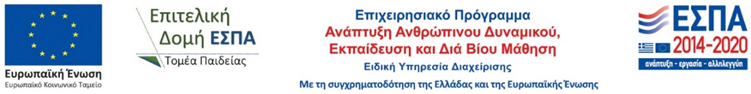 6) Συμπληρωμένο το  έντυπο « ΑΤΟΜΙΚΑ ΣΤΟΙΧΕΙΑ ΕΚΠ/ΚΟΥ» (συν. υπόδειγμα 5) .Την Παρασκευή 29 Ιανουαρίου 2021 οι προσληθέντες εκπαιδευτικοί θα ενημερωθούν, μέσω της ιστοσελίδας της ΔΙΔΕ Ανατολικής Αττικής, σε ποιο Σ.Κ.Α.Ε. ή ομάδα Σ.Κ.Α.Ε. έχουν τοποθετηθεί σύμφωνα με τη σειρά προτίμησης που έχουν καταθέσει στην υπεύθυνη δήλωση τοποθέτησης.ΕΠΙΣΗΜΑΝΣΗ : Η σειρά πρόσληψης των διδασκόντων για την ενισχυτική διδασκαλία ανά ειδικότητα και η τοποθέτησή τους ανά Σ.Κ.Α.Ε. ή ομάδα Σ.Κ.Α.Ε καθορίζεται βάσει της σειράς κατάταξής τους στους οικείους πίνακες και σύμφωνα με την αρ. πρωτ. 125614/Δ2/21-09-2020 Υ.Α (ΦΕΚ τ. Β΄4194/29-9-20).Οι προσληφθέντες αναπληρωτές εκπαιδευτικοί οφείλουν να παρουσιαστούν και να αναλάβουν υπηρεσία στα Σ.Κ.Α.Ε τοποθέτησης τους τη Δευτέρα 1 Φεβρουαρίου 2021 . Στο συνημμένο  πίνακα σχολείων - Σ.Κ.Α.Ε. θα βρούν τα απαραίτητα στοιχεία του Σ.Κ.Α.Ε. και του Υ.Σ.Κ.Α.Ε (διευθύνσεις και τηλέφωνα) για να ενημερωθούν σχετικά.Σε περίπτωση που οι εκπαιδευτικοί έχουν τοποθετηθεί σε περισσότερες από μία σχολικές μονάδες, η ανάληψη υπηρεσίας λαμβάνει χώρα στη σχολική μονάδα όπου θα παρέχονται οι περισσότερες ώρες διδασκαλίας, σύμφωνα με την απόφαση τοποθέτησης.Κατά την ανάληψη υπηρεσίας των εκπ/κών στο Σ.Κ.Α.Ε. οι προσληφθέντες οφείλουν να καταθέσουν τα κάτωθι αναφερόμενα δικαιολογητικά στον Υ.Σ.Κ.Α.Ε :ΑΠΑΙΤΟΥΜΕΝΑ ΔΙΚΑΙΟΛΟΓΗΤΙΚΑ ΑΝΑΠΛΗΡΩΤΗ ΕΚΠΑΙΔΕΥΤΙΚΟΥΦωτοτυπία Δελτίου Ταυτότητας Αντίγραφο ΠτυχίουΒεβαίωση παθολόγου ή γενικού ιατρού του δημοσίου ή ιδιώτη με την οποία πιστοποιεί την υγεία του εκπ/κού και την ικανότητά του να διδάξει.Βεβαίωση ψυχιάτρου του δημοσίου ή ιδιώτη με την οποία πιστοποιεί την υγεία του εκπ/κού και την ικανότητά του να διδάξει.ΕΠΙΣΗΜΑΝΣΗ :Οι ιατρικές γνωματεύσεις θα πρέπει να προσκομιστούν εντός αποκλειστικής προθεσμίας 20 ημερών.Παραστατικά πιστοποίησης εκπαιδευτικού:α) ΑΦΜ : εκτύπωση σελίδας από το ΟΠΣΥΔ στην οποία αναγράφεται το ΑΦΜβ) ΑΜΚΑ : Φωτοτυπία οποιουδήποτε εντύπου στo οποίo αναγράφεται το ΑΜΚΑγ) ΑΜΑ : Φωτοτυπία οποιουδήποτε εντύπου στo οποίo αναγράφεται το ΑΜΑΠιστοποιητικό Οικογενειακής Κατάστασης (σε περίπτωση που υπάρχουν τέκνα)Φωτοτυπία 1ης σελίδας βιβλιαρίου Εθνικής Τράπεζας (ΙΒΑΝ)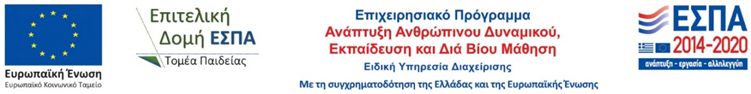 ΓΙΑ ΑΝΑΓΝΩΡΙΣΗ ΠΡΟΫΠΗΡΕΣΙΑΣ (αν υπάρχει) ΚΑΙ ΧΟΡΗΓΗΣΗ Μ.Κ. ΑΠΑΙΤΟΥΝΤΑΙ:Αίτηση (Χορηγείται από την υπηρεσία)Βεβαιώσεις προϋπηρεσίας               (για κάθε έτος  ξεχωριστά από τις αντίστοιχες Δ/νσεις )ΓΙΑ ΑΝΑΓΝΩΡΙΣΗ ΜΕΤΑΠΤΥΧΙΑΚΟΥ (αν υπάρχει) ΑΠΑΙΤΟΥΝΤΑΙ:Αίτηση (Χορηγείται από την υπηρεσία)Αντίγραφο μεταπτυχιακού τίτλουΓια το σχολικό έτος 2020-2021 η Ενισχυτική Διδασκαλία θα διενεργηθεί μέσω τηλεκπαίδευσης προς αποφυγή διάδοσης του κορωνοϊού COVID-19, όπως αυτό προβλέπεται από τις κείμενες διατάξεις.